Раздел:  Ценности: дружба и любовьРаздел:  Ценности: дружба и любовьРаздел:  Ценности: дружба и любовьРаздел:  Ценности: дружба и любовьШкола:  школа-гимназия №30Школа:  школа-гимназия №30Школа:  школа-гимназия №30Школа:  школа-гимназия №30Дата:Дата:ФИО учителя:  Нурмуратова К.А.ФИО учителя:  Нурмуратова К.А.Класс: 5 "____" класс.Класс: 5 "____" класс.Количество присутствующих:                         отсутствующих:    Количество присутствующих:                         отсутствующих:    Урок   34                                         Тема:  Мой другУрок   34                                         Тема:  Мой другУрок   34                                         Тема:  Мой другУрок   34                                         Тема:  Мой другЦели обучения:Цели обучения:Цели обучения:Цели обучения:5.1.3.1- понимать основное содержание произведений фольклора и литературы, содержащих знакомые лексические и грамматические единицы, определять тему.5.1.3.1- понимать основное содержание произведений фольклора и литературы, содержащих знакомые лексические и грамматические единицы, определять тему.5.1.3.1- понимать основное содержание произведений фольклора и литературы, содержащих знакомые лексические и грамматические единицы, определять тему.5.1.3.1- понимать основное содержание произведений фольклора и литературы, содержащих знакомые лексические и грамматические единицы, определять тему.5.1.5.1- прогнозировать содержание текста по ключевым словам.5.1.5.1- прогнозировать содержание текста по ключевым словам.5.1.5.1- прогнозировать содержание текста по ключевым словам.5.1.5.1- прогнозировать содержание текста по ключевым словам.5.2.3.1- соблюдать орфоэпические нормы.5.2.3.1- соблюдать орфоэпические нормы.5.2.3.1- соблюдать орфоэпические нормы.5.2.3.1- соблюдать орфоэпические нормы.5.3.4.1- владеть видами чтения (ознакомительное, комментированное); 5.3.4.1- владеть видами чтения (ознакомительное, комментированное); 5.3.4.1- владеть видами чтения (ознакомительное, комментированное); 5.3.4.1- владеть видами чтения (ознакомительное, комментированное); 5.4.6.1 - написание ъ и ь в словах; 5.4.6.1 - написание ъ и ь в словах; 5.4.6.1 - написание ъ и ь в словах; 5.4.6.1 - написание ъ и ь в словах; 5.5.1.2 - использовать существительные и прилагательные, правильно согласовывая по роду, числу и падежу.5.5.1.2 - использовать существительные и прилагательные, правильно согласовывая по роду, числу и падежу.5.5.1.2 - использовать существительные и прилагательные, правильно согласовывая по роду, числу и падежу.5.5.1.2 - использовать существительные и прилагательные, правильно согласовывая по роду, числу и падежу.Предполагаемый результатВсе учащиеся смогут:Все учащиеся смогут:Все учащиеся смогут:Предполагаемый результатПонимают содержание художественного текста;правильно употреблять существительные с прилагательными;передавать события, соблюдая последовательность;различать родственные слова и формы одного слова;– определять окончание, корень, приставку, суффикс  в словах;правильно писать слова с ъ и ь;– делать морфемный разбор слова;Понимают содержание художественного текста;правильно употреблять существительные с прилагательными;передавать события, соблюдая последовательность;различать родственные слова и формы одного слова;– определять окончание, корень, приставку, суффикс  в словах;правильно писать слова с ъ и ь;– делать морфемный разбор слова;Понимают содержание художественного текста;правильно употреблять существительные с прилагательными;передавать события, соблюдая последовательность;различать родственные слова и формы одного слова;– определять окончание, корень, приставку, суффикс  в словах;правильно писать слова с ъ и ь;– делать морфемный разбор слова;Предполагаемый результатБольшинство учащихся смогут:Большинство учащихся смогут:Большинство учащихся смогут:Предполагаемый результатопределять тему, сформулировать основную мысль текста;согласовывать имена прилагательные с именами существительными в единственном числе; составлять предложения, используя  предложенные  слова;высказывать простые оценочные суждения;определять тему, сформулировать основную мысль текста;согласовывать имена прилагательные с именами существительными в единственном числе; составлять предложения, используя  предложенные  слова;высказывать простые оценочные суждения;определять тему, сформулировать основную мысль текста;согласовывать имена прилагательные с именами существительными в единственном числе; составлять предложения, используя  предложенные  слова;высказывать простые оценочные суждения;Предполагаемый результатНекоторые учащиеся смогут:создавать высказывания на основе иллюстраций– правильно выбирать средства выразительности:Некоторые учащиеся смогут:создавать высказывания на основе иллюстраций– правильно выбирать средства выразительности:Некоторые учащиеся смогут:создавать высказывания на основе иллюстраций– правильно выбирать средства выразительности:Языковая цель Полиязычие: натощак – ашқарынға; мудрено– трудно; отыщется – найдётся; Основные термины и словосочетания: Подъезд,объяснить,подъехать, съехать, съесть,Полиязычие: натощак – ашқарынға; мудрено– трудно; отыщется – найдётся; Основные термины и словосочетания: Подъезд,объяснить,подъехать, съехать, съесть,Полиязычие: натощак – ашқарынға; мудрено– трудно; отыщется – найдётся; Основные термины и словосочетания: Подъезд,объяснить,подъехать, съехать, съесть,Цель урока:Познакомить  условиями  употребления разделительных Ъ и Ь и верно писать соответствующие слова.Познакомить  условиями  употребления разделительных Ъ и Ь и верно писать соответствующие слова.Познакомить  условиями  употребления разделительных Ъ и Ь и верно писать соответствующие слова.Привитие ценностей помочь учащимся понять необходимость и ценность понятия "дружба";помочь учащимся понять необходимость и ценность понятия "дружба";помочь учащимся понять необходимость и ценность понятия "дружба";Межпредметные  связиВзаимосвязь с предметами: русская литература, казахский язык, английский язык Взаимосвязь с предметами: русская литература, казахский язык, английский язык Взаимосвязь с предметами: русская литература, казахский язык, английский язык Навыки использования ИКТИспользование интерактивной доскиИспользование интерактивной доскиИспользование интерактивной доскиЭтапы урокаЗапланированная деятельность на урокеЗапланированная деятельность на урокеНачало урока  I. Организационный момент.Эмоциональный настрой.(К) Игра «Хорошее настроение». Поднимите зелёную карточку, у кого сегодня хорошее настроение, синию-у кого плохое. Посмотрите друг на друга – улыбнитесь! - Я желаю всем нам хорошего урока 
Учитель приветствует учащихся на трех языках: казахском, русском, английском. Проверка домашнего задания.Актуализация знаний. Эпиграф к уроку .  В радости друзья    узнают нас, в несчастье мы  узнаем их.                                                                 Дж. КоллинзКак вы понимаете эту фразу? Отгадайте загадку. Что за буквы? Кто узнаетЗвуков не обозначают Может только показать Как согласную читать . Прочитайте. В каком слове вы нашли  мягкий знак?(Деятельность учащихся) Прогнозирование учащимися темы урока.I. Организационный момент.Эмоциональный настрой.(К) Игра «Хорошее настроение». Поднимите зелёную карточку, у кого сегодня хорошее настроение, синию-у кого плохое. Посмотрите друг на друга – улыбнитесь! - Я желаю всем нам хорошего урока 
Учитель приветствует учащихся на трех языках: казахском, русском, английском. Проверка домашнего задания.Актуализация знаний. Эпиграф к уроку .  В радости друзья    узнают нас, в несчастье мы  узнаем их.                                                                 Дж. КоллинзКак вы понимаете эту фразу? Отгадайте загадку. Что за буквы? Кто узнаетЗвуков не обозначают Может только показать Как согласную читать . Прочитайте. В каком слове вы нашли  мягкий знак?(Деятельность учащихся) Прогнозирование учащимися темы урока.Середина урока III. Изучение нового материала. Ознакомление учащихся с теоретическими сведениями из учебника о правописании разделительного ь и ъ. IV. Освоение изученного материала.  Тренировочные упражнения..Запишите предложения со словами, данными в рамках. Обозначьте ъ.Упр.245 Запишите слова с приставками, данными в скобках. Подберите к ним подходящие по смыслу существительные. Ехать (от-, под-, об-, у-, в-).Ездить (об-, с-).Упр. 249 Соберите пословицу. Прочитайте, что у вас получилось. Объясните написание ь.Работа в группах. Дополните кластер. «Друг» . Упр. 250.III. Изучение нового материала. Ознакомление учащихся с теоретическими сведениями из учебника о правописании разделительного ь и ъ. IV. Освоение изученного материала.  Тренировочные упражнения..Запишите предложения со словами, данными в рамках. Обозначьте ъ.Упр.245 Запишите слова с приставками, данными в скобках. Подберите к ним подходящие по смыслу существительные. Ехать (от-, под-, об-, у-, в-).Ездить (об-, с-).Упр. 249 Соберите пословицу. Прочитайте, что у вас получилось. Объясните написание ь.Работа в группах. Дополните кластер. «Друг» . Упр. 250.Середина урока Ход  урокаХод  урокаЗакрепление изученного материала. Работа над текстом.По каким словам вы догадались? Что значитбыть хорошим другом? Объясните написание ь в выделенном слове.Упр 253  Сегодня мы будем говорить о дружбе. Дружба - это великая ценность, подарок судьбы. Дружба помогает нам учиться, работать, жить. Она делает нас лучше, добрее, сильнее. Без друзей человеку просто не прожить. Иметь друга - великое благо.Прочитайте про себя. Какова его основная мысль? Подчеркните  ключевые слова. Составтье по 3 « тонких» и 3 « толстых» вопросов. Незаконченное предложение. Я предлагаю вам закончить предложение: «Друг-это тот,..» Слово учителя:   Ты дружишь с человеком не потому, что это выгодно, а потому что он близок тебе. Близки его интересы, его взгляды, его внутренний мир. Сейчас, правда, некоторые ребята выбирают себе друга по одежке: кто богато и модно одевается, с тем и дружат. Но настоящих друзей они так и не находят. А без друзей человек не может быть счастлив. Дружбу нужно заслужить. Для этого нужно самому быть порядочным человеком. Заступиться за слабого, помочь старику, уступить место пожилому человеку - все это проявления порядочности. Лишь у порядочного человека могут быть настоящие, верные, надежные друзья. Друзья на всю жизнь. Составление кластера. «Друг» . Составление синквейна к слову объявление.   Морфемный разбор слова.(К)Песня « Настоящий друг». Закрепление изученного материала. Работа над текстом.По каким словам вы догадались? Что значитбыть хорошим другом? Объясните написание ь в выделенном слове.Упр 253  Сегодня мы будем говорить о дружбе. Дружба - это великая ценность, подарок судьбы. Дружба помогает нам учиться, работать, жить. Она делает нас лучше, добрее, сильнее. Без друзей человеку просто не прожить. Иметь друга - великое благо.Прочитайте про себя. Какова его основная мысль? Подчеркните  ключевые слова. Составтье по 3 « тонких» и 3 « толстых» вопросов. Незаконченное предложение. Я предлагаю вам закончить предложение: «Друг-это тот,..» Слово учителя:   Ты дружишь с человеком не потому, что это выгодно, а потому что он близок тебе. Близки его интересы, его взгляды, его внутренний мир. Сейчас, правда, некоторые ребята выбирают себе друга по одежке: кто богато и модно одевается, с тем и дружат. Но настоящих друзей они так и не находят. А без друзей человек не может быть счастлив. Дружбу нужно заслужить. Для этого нужно самому быть порядочным человеком. Заступиться за слабого, помочь старику, уступить место пожилому человеку - все это проявления порядочности. Лишь у порядочного человека могут быть настоящие, верные, надежные друзья. Друзья на всю жизнь. Составление кластера. «Друг» . Составление синквейна к слову объявление.   Морфемный разбор слова.(К)Песня « Настоящий друг». Конец урокаАнализ, оценка и интепретация полученной информации                              (К) Домашнее задание.Упр 140. (деятельность учащихся) ученики записывают пожелания своим родным на листочке бумаги и украшают его. Ф Учитель предлагает оценить свою работу по схеме:Для самостоятельного изучения предлагается «УС».Анализ, оценка и интепретация полученной информации                              (К) Домашнее задание.Упр 140. (деятельность учащихся) ученики записывают пожелания своим родным на листочке бумаги и украшают его. Ф Учитель предлагает оценить свою работу по схеме:Для самостоятельного изучения предлагается «УС».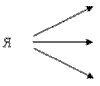 